Facts About Personal Statement ServicesA personal statement is more than just a piece of your paper; it analyses your achievements and shows how you have contributed to the community. This is why many prestigious universities have strict guidelines in their admission process and ask for a personal statement as a part of the university application. Often, students cannot handle the pressure themselves and seek professional help when writing a personal statement. There are several personal statement service providers available in the market. Therefore, people need to select the one who has been in the industry for a long time and has global work experience. Personal statement service providers have a group of subject specialists who create professional content for their clients.  Personal statement writing firms help people free up their time and concentrate on other parts of the application process. Go to the below mentioned website, if you are searching for more information on personal statement services.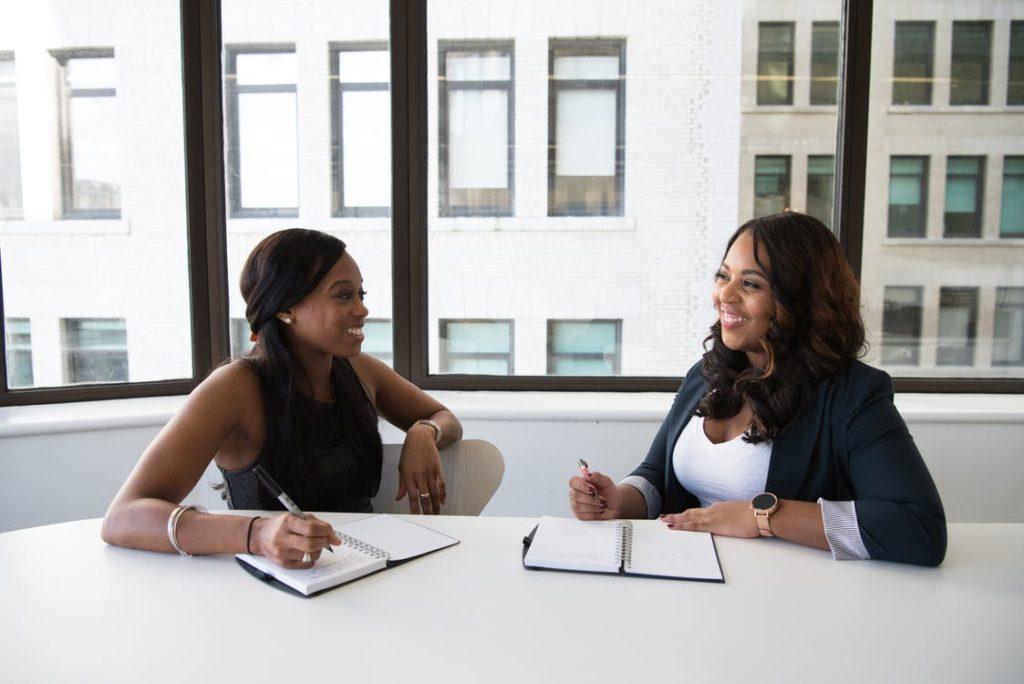 They have professional writers who are passionate about what they do and have the necessary skills and experience. Writing is not most individuals’ strong suit; while some people cannot pen their thoughts, others find it hard  to use the right words. Students need to present their skills and past experiences using the right words. This is easier said than done for some students. English is not their native language, and some feel they do not have the time to write a personal statement. With a professional writer coming in, students can relax and be ensured their statement will be completed on time. Individuals can compare their several personal statements and writing plans online. People can opt for law, dentistry, medical and traditional personal statements and ask the writing expert to customise them according to the budget. Contrary to popular belief, personal statement providers do not overcharge their clients. They work with students worldwide and keep up with the university guidelines. You can get a personal statement before your application is due and relax. For most students studying in prestigious universities is just a dream. They wish to apply to top colleges but are not confident about their writing skills. People can contact the personal statement provider to get writing expertise and a new perspective. They use the latest writing and grammar software to write the personal statement; this ensures there will be no errors or mistakes. Often students attempt to write the personal statement from various samples available on the internet and get caught when their university panel checks their personal statements for copied material. They might end up losing their admission chances. Personal statement services work according to the given instructions and inputs. They boost your admission chances and provide complete client support. You can contact them for university application help if you need some insight into the admission process. Writing firms have experience helping several students in the past and know how to make a personal statement unique and eye-catching.